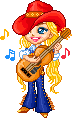 COUNTRY  DANCE  WESTERN                 ACADEMY[1–8] SIDE, TOUCH [2X], SIDE, TOGETHER, SIDE, TOUCH 1 – 2          Poser PD à droite, toucher pointe du PG à côté du PD 3 – 4          Poser PG à gauche, toucher pointe du PD à côté du PG 5 – 8          Poser PD à droite, rassembler PG à côté du PD, poser PD à droite, toucher pointe du PG à côté du PD [9–16] SIDE, TOUCH [2X], SIDE, TOGETHER, ¼ LEFT, BRUSH 1 – 2          Poser PG à gauche, toucher pointe du PD à côté du PG 3 – 4          Poser PD à droite, toucher pointe du PG à côté du PD 5 – 6          Poser PG à gauche, rassembler PD à côté du PG 7 – 8          ¼ tour à gauche en posant PG devant, brosser le sol avec la pointe du PD devant (09 :00) [17–24] 2 TOE STRUTS, ROCKING CHAIR 1 – 2           Poser pointe du PD devant, poser le reste du PD (PDC sur PD) 3 – 4           Poser pointe du PG devant, poser le reste du PG (PDC sur PG) 5 – 6           Poser PD devant, revenir en appui sur PG 7 – 8           Poser PD derrière, revenir en appui sur PG [25–32] 2 TOE STRUTS, SLOW PADDLE TURN ¼ LEFT 1 – 2           Poser pointe du PD devant, poser le reste du PD (PDC sur PD) 3 – 4           Poser pointe du PG devant, poser le reste du PG (PDC sur PG) 5 – 6           Poser PD devant, pause 7 – 8           ¼ tour à gauche (PDC sur PG), pause                                               Recommencez au début, amusez vous et souriez !!COUNTRY DANCE WESTERN ACADEMY      703 Rue Boucher de la Rupelle   73100  GRESY-SUR-AIXANGELIQUE  GIRAUD  Tel: 06.15.53.67.55Diplômée  en danse country au Country Dance Instructors Training  (CDIT)countrydancewesternacademy.com